Natural History Film Unit Environmental Policy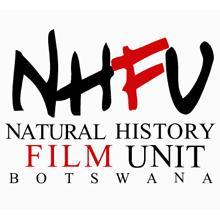 ENVIRONMENTAL POLICYThe NHFU is a company that is continually improving our environmental performance and we are committed to taking responsibility for the short and long term environmental implications of decisions across the filming establishment. NHFU is committed to:Developing and implementing appropriate environmental systems, programmes, and training and safeguarding they are effectively executed within the company. Promoting awareness across the company, collaborating and building environmental principles and accountability for the environment.Actively be involved in recycling programs at all locations where the unit operates, including in all film vehicles, offices and staff housing.Managing wastes, and eliminating the waste of foodstuffs by implementing strictly managed food rations whilst in the field, including composting of materials where applicable.Elimination of all unnecessary plastics within the company through the use of reusable bags and the purchase of loose fresh foods though local plastic free means.Reducing electricity consumption by implementing energy efficient LED lights in all office areas and staff housing areas.Engaging and liaising with local communities, employees, and all involved parties to enhance understanding, promote conservation, and seek solutions to common environmental issues.Reduce fuel consumption by sleeping in the vehicles and in turn reduce carbon footprint by zero use of electricity and facilities.Be water conservative through limiting usage for necessity only.